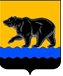 ГЛАВА ГОРОДА НЕФТЕЮГАНСКА постановлениег.НефтеюганскО награжденииВ соответствии с Положением о наградах и почётном звании муниципального образования город Нефтеюганск, утвержденным решением Думы города Нефтеюганска от 31.10.2016 № 30-VI, представленными ходатайствами председателя комитета физической культуры и спорта администрации города Нефтеюганска А.С.Тычины от 01.02.2019 № 196/19,                   от 07.02.2019 № 230/1, директора департамента по делам администрации города Нефтеюганска С.И.Нечаевой от 12.02.2019 № 342/19 постановляю: 1.Наградить:1.1.Почётной грамотой главы города Нефтеюганска:1.1.1.за безупречную работу, достигнутые успехи в труде и в связи с      20-летним юбилеем со дня основания муниципального бюджетного учреждения дополнительного образования «Специализированная детско-юношеская спортивная школа олимпийского резерва по дзюдо»:1.1.2.за активное участие в общественной жизни города и в связи                          с 30-летием вывода Советских войск из республики Афганистан:2.1.Благодарственным письмом главы города Нефтеюганска:2.1.1.в связи с 30-летием вывода Советских войск из республики Афганистан:2.1.2.за многолетний добросовестный труд и в связи с 20-летним юбилеем со дня основания муниципального бюджетного учреждения дополнительного образования «Специализированная детско-юношеская спортивная школа олимпийского резерва по дзюдо»:3.Вручить лицам, указанным в пункте 1 настоящего постановления, подарочно-сувенирную продукцию, цветы согласно приложению.4.Департаменту по делам администрации города (Нечаева С.И.) разместить постановление на официальном сайте органов местного самоуправления города Нефтеюганска в сети Интернет.5.Контроль исполнения постановления оставляю за собой.Глава города Нефтеюганска                                	                                С.Ю.ДегтяревПриложение к постановлениюглавы города от 12.02.2019 № 12Подарочно-сувенирная продукция, цветы12.02.2019             № 12Мавлютову Оксану Владимировну-главного бухгалтера муниципального бюджетного учреждения дополнительного образования «Специализированная детско-юношеская спортивная школа олимпийского резерва по дзюдо»;-коллектив местной общественной организации «Нефтеюганское городское отделение Российского Союза ветеранов Афганистана».БолатоваМурата Гамзатовича-члена местной общественной организации «Нефтеюганское городское отделение Российского Союза ветеранов Афганистана»БрыксинаСергея Анатольевича-члена местной общественной организации «Нефтеюганское городское отделение Российского Союза ветеранов Афганистана»ЗамалееваИльдуса Шамильевича-члена местной общественной организации «Нефтеюганское городское отделение Российского Союза ветеранов Афганистана»Заматаева Сергея Анатольевича-члена местной общественной организации «Нефтеюганское городское отделение Российского Союза ветеранов Афганистана»Ипполитова Евгения Геннадьевича-члена местной общественной организации «Нефтеюганское городское отделение Российского Союза ветеранов Афганистана»Казакова Михаила Владимировича-члена местной общественной организации «Нефтеюганское городское отделение Российского Союза ветеранов Афганистана»Ляша Владимира Ивановича-члена местной общественной организации «Нефтеюганское городское отделение Российского Союза ветеранов Афганистана»СергиенкоВиктора Николаевича-члена местной общественной организации «Нефтеюганское городское отделение Российского Союза ветеранов Афганистана»ЮрьеваВиталия Николаевича-члена местной общественной организации «Нефтеюганское городское отделение Российского Союза ветеранов Афганистана»Гусарова Григория Васильевича-тренера-преподавателя муниципального бюджетного учреждения дополнительного образования «Специализированная детско-юношеская спортивная школа олимпийского резерва по дзюдо»Селезнёва Игоря Сергеевича-тренера-преподавателя муниципального бюджетного учреждения дополнительного образования «Специализированная детско-юношеская спортивная школа олимпийского резерва по дзюдо»Юферева Александра Анатольевича-тренера-преподавателя муниципального бюджетного учреждения дополнительного образования «Специализированная детско-юношеская спортивная школа олимпийского резерва по дзюдо».№ п/пНаименованиеКоличество (штук)Багетная рамка 1Бланк почетной грамоты с символикой города1Бланк благодарственного письма с символикой города1Букет живых цветов (9 роз, 1 веточка гипсофилы, упаковка)1